H O T Ă R Â R E A Nr. 30                                             din 11 martie 2015privind  însușirea demersurilor Primarului Municipiului Dej efectuate în Dosarele Nr. 1.804/219/2003, 1.805/219/2013 și 1.581/219/2014în numele consiliului local DejConsiliul local al Municipiului Dej, întrunit în ședința de îndată din data de 11 martie 2015;Având în vedere proiectul de hotărâre, prezentat din iniţiativa primarului Municipiului Dej. întocmit în baza Raportului Nr. 5.077 din 11 martie 2015, al Compartimentului Juridic din cadrul Primăriei Municipiului Dej, prin care se propune consiliului local să imputernicească pe Primarul Municipiului Dej să-și însușească și să efetueze demersurile necesare la instanțele de judecată în Dosarele Nr. 1.804/219/2003, 1.805/219/2013 și 1.581/219/2014, proiect de hotărâre avizat favorabil în ședința comisiei juridice din data de 11 martie 2015;În baza prevederilor ‘art. 21’, alin. (2) și ’art. 45’, alin. (1) din Legea Nr. 215/2001 a administrației publice locale, republicată, cu modificările și completările ulterioare,H O T Ă R Ă Ş T E:   Art. unic.  Aprobă însușirea demersurilor primarului Municipiului Dej, MORAR COSTAN efectuate în Dosarele Nr. 1.804/219/2003, 1.805/219/2013 și 1.581/219/2014 în numele Consiliului Local Dej.Preşedinte de şedinţă,         Butuza Marius CornelNr. consilieri în funcţie -  19						Nr. consilieri prezenţi   -  13 Nr. voturi pentru	   -  13	Nr. voturi împotrivă	   -   	Abţineri	               -  			        Contrasemnează							             Secretar,						                                                                   Covaciu Andron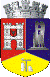 ROMÂNIAJUDEŢUL CLUJCONSILIUL LOCAL AL MUNICIPIULUI DEJStr. 1 Mai nr. 2, Tel.: 0264/211790*, Fax 0264/223260, E-mail: primaria@dej.ro